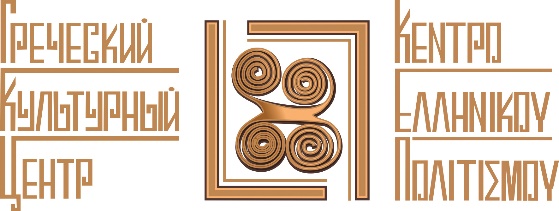 Москва, 30 января 2017 г.Дорогие друзья!В рамках нового цикла лекций по Истории Древней Греции, который читает Доцент кафедры Истории древнего мира и средних веков Института истории и политики МПГУ, кандидат исторических наук Андрей Юрьевич Можайский, Греческий Культурный Центр-ГКЦ рад пригласить Вас на пятую лекцию курса на тему: Афины в VII-VI вв. до н.э.: от реформ Солона через тиранию к демократии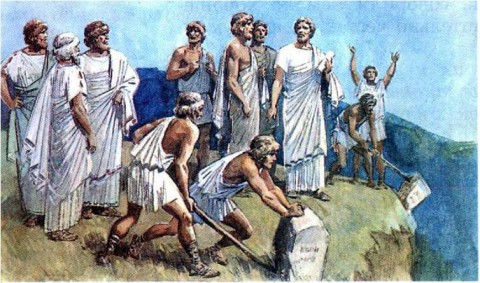 Лекция состоится во вторник 14 февраля 2017 г. в 18-30 в Международном фонде славянской письменности и культуры.            Ждем Вас по адресу: Международный фонд славянской письменности и культуры117049 Москва,Черниговский пер., 9/13, стр. 2, этаж 2, Концертный зал,(м. «Третьяковская», «Новокузнецкая»)За дополнительной информацией заинтересованных просим обращаться в Греческий культурный центр по тел. 7084809/10, а также следить за обновлением информации на нашем сайте www.hecucenter.ru	Цикл лекций записывается на видео и выкладывается на сайте ГКЦ, в рубрике «Видеоархив» http://www.hecucenter.ru/ru/videoarc/	Искренне Ваша           Теодора Янници,           директор Греческого культурного центраНиже прилагается подробное описание курса:ЦИКЛ  ЛЕКЦИЙ ПО ИСТОРИИ ДРЕВНЕЙ ГРЕЦИИПрограмма лекций-презентаций по Истории Древней Греции 2016-2017 гг. Автор: Андрей Юрьевич Можайский, к.и.н., доцент кафедры Истории древнего мира и средних веков Института истории и политики МПГУ Загадки Микенской цивилизацииГреция в Раннем Железном Веке: второе рождение цивилизацииФеномен греческого полисаВеликая греческая колонизацияАфины в VII-VI вв. до н.э.: от реформ Солона через тиранию к демократииСтолкновение цивилизаций: Греко-персидские войныПелопоннесская война – первая война современного типаМатериальная культура Греции архаического и классического периодовАлександр Македонский и эллинистическая Греция.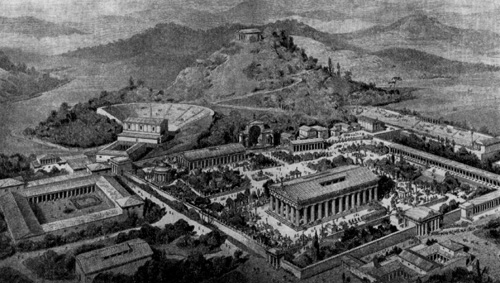                                                                    Μόσχα, 30 Ιανουαρίου 2017	Αγαπητοί φίλοι, Στα πλαίσια νέου κύκλου διαλέξεων, στη ρωσική, για την Ιστορία της Αρχαίας Ελλάδας, οι οποίες πραγματοποιούνται στο Διεθνές Ίδρυμα Σλαυικής Γραφής και Πολιτισμού από το διδάκτορα ιστορικών επιστημών, καθηγητή στην Έδρα Ιστορίας του Αρχαίου Κόσμου και του Μεσαίωνα στο Κρατικό Παιδαγωγικό Πανεπιστήμιο της Μόσχας Αντρέι Μοζάισκιι, το Κέντρο Ελληνικού Πολιτισμού είναι στην ευχάριστη θέση να σας προσκαλέσει στην πέμπτη διάλεξη του κύκλου, που θα πραγματοποιηθεί την Τρίτη 14 Φεβρουαρίου 2017, ώρα 18.30,  με θέμα:Η Αθήνα την περίοδο VII-VI αι. π.Χ.: από τις μεταρρυθμίσεις του Σόλωνα, μέσω της τυραννίας, οδεύοντας ορις τη δημοκρατία.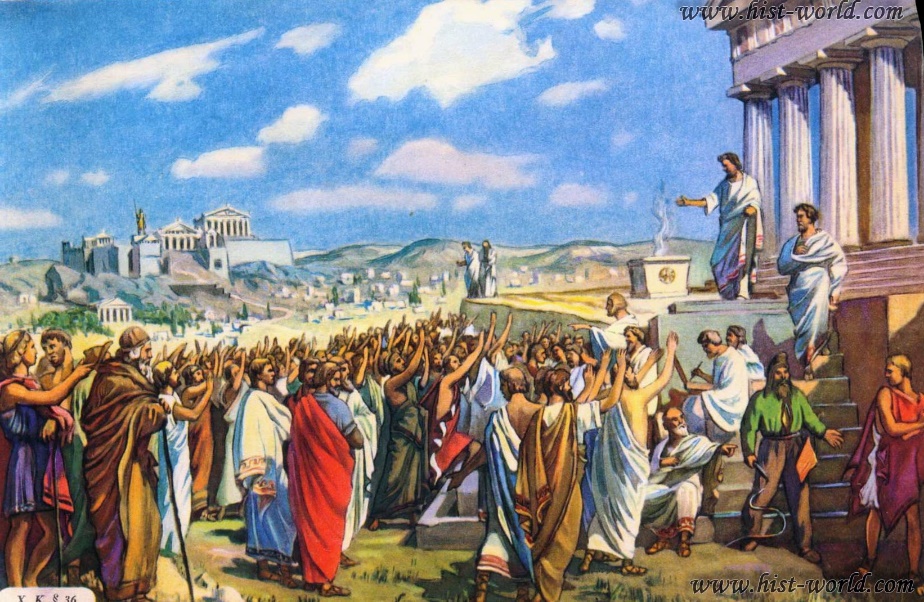 Σας περιμένουμε στη διεύθυνση: Διεθνές Ίδρυμα Σλαυικής Γραφής και Πολιτισμού, αίθουσα συναυλιών,9/13, Chernigovsky pereulok, stroenie 2, 2nd floor, (metro stations “Tretyakovskaya”, “Novokuznetskaya”), 117049 Επισημαίνεται ότι ο κύκλος διαλέξεων μαγνητοσκοπείται και αναρτάται στο εδάφιο  «Αρχείο βιντεοσκοπημένων εκδηλώσεων του Κ.Ε.Π.» του Δικτυακού μας Τόπου 
http://www.hecucenter.ru/gr/videoarc/Για περισσότερες πληροφορίες δύνασθε να απευθύνεστε στη γραμματεία του Κ.Ε.Π. στα τηλέφωνα (495) 7084809/10.Με εκτίμησηΘεοδώρα Γιαννίτση,
διευθύντρια Κέντρου Ελληνικού Πολιτισμού 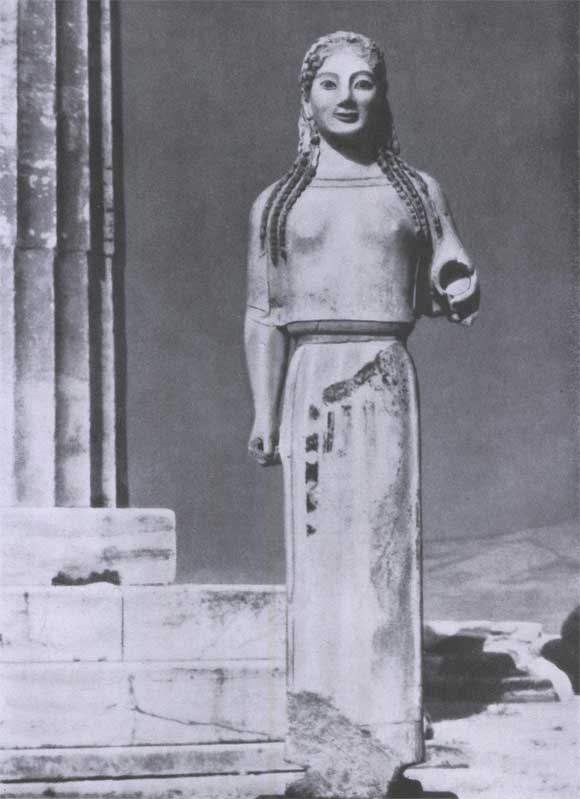 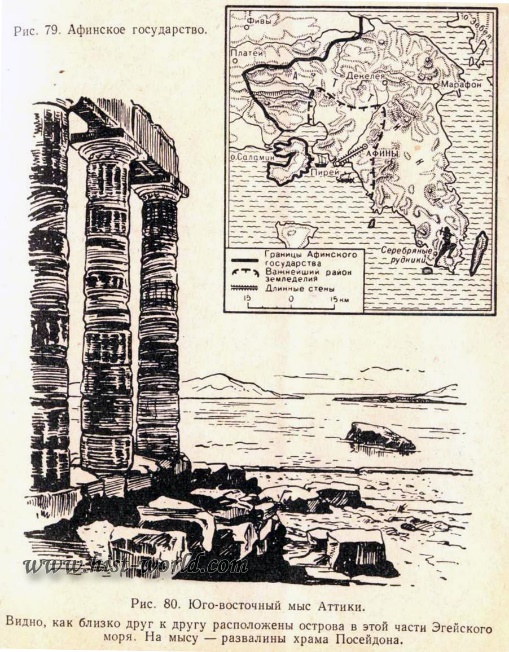 Ακολουθεί περιγραφή ολόκληρου του κύκλου διαλέξεων:ΙΣΤΟΡΙΑ ΤΗΣ ΑΡΧΑΙΑΣ ΕΛΛΑΔΑΣΚΥΚΛΟΣ ΔΙΑΛΕΞΕΩΝΠρόγραμμα κύκλου διαλέξεων για την Ιστορία της Αρχαίας Ελλάδας,περίοδος 2016-2017. Από το διδάκτορα ιστορικών επιστημών, καθηγητή στην Έδρα Ιστορίας του Αρχαίου Κόσμου και του Μεσαίωνα στο Κρατικό Παιδαγωγικό Πανεπιστήμιο της Μόσχας Αντρέι Μοζάισκιι:Τα αινίγματα του Μυκηναϊκού Πολιτισμού.Η Ελλάδα κατά την πρώιμη εποχή του σιδήρου: η δεύτερη γέννηση του πολιτισμού.Το φαινόμενο της ελληνικής πόλης-κράτους.Ο μεγάλος Ελληνικός Εποικισμός. Η Αθήνα την περίοδο VII-VI αι. π.Χ.: από τις μεταρρυθμίσεις του Σόλωνα, μέσω της τυραννίας, οδεύοντας ορις τη δημοκρατία.Σύγκρουση πολιτισμών: Ελληνο-Περσικοί (Μηδικοί) Πόλεμοι.Πελοποννησιακός Πόλεμος – ο πρώτος πόλεμος σύγχρονης μορφής.Υλικός πολιτισμός της Ελλάδας της αρχαϊκής και της κλασσικής περιόδου.Ο Μέγας Αλέξανδρος και η Ελλάδα της ελληνιστικής περιόδου. 